Мониторинговый замер уровня сформированности общих компетенций 
обучающихся, завершающих освоение образовательных программ 
подготовки квалифицированных рабочих и служащих и программ 
подготовки специалистов среднего звена в 2021-2022 учебном годуСОДЕРЖАНИЕ И ПРОЦЕДУРА ПРОВЕДЕНИЯ МОНИТОРИНГОВОГО ЗАМЕРАУРОВНЯ СФОРМИРОВАННОСТИ ОБЩИХ КОМПЕТЕНЦИЙМониторинговый замер сформированности общих компетенций обучающихся профессиональных образовательных организаций Самарской области, завершающих освоение образовательных программ подготовки квалифицированных рабочих и служащих (далее – ППКРС) и программ подготовки специалистов среднего звена (далее – ППССЗ) был проведен Центром профессионального образования Самарской области в соответствии с распоряжением министерства образования и науки Самарской области № 1038-р от 18.11.2021 г.В ходе мониторингового замера планировалась оценка соответствия деятельности обучающихся требованиям уровня I к сформированности информационной компетенциии коммуникативной компетенции в аспекте «письменная коммуникация». Вследствие изменения вида теста с бланково-карандашного на компьютерный оценка компетенции разрешения проблем (самоменеджмента) не проводилась.В мониторинговом замере приняли участие 7796 обучающихся в очной форме в 60-ти профессиональных образовательных организациях (далее – ПОО). В мониторинговом замере не принимали участия обучающиеся в ГБПОУ «Самарский медицинский колледж им. Н. Ляпиной» и его филиалах, в ГБПОУ «Тольяттинский медицинский колледж» и его филиалах, в ГБПОУ СО «Губернский техникум м.р. Кошкинский». В 24-х ПОО в мониторинговом замере приняли участие менее 2\3 обучающихся. Таким образом, при анализе результатов по ПОО следует учитывать, что не во всех из них совокупность обучающихся была репрезентативной.РЕЗУЛЬТАТЫ ОЦЕНИВАНИЯ МЕРЫ СООТВЕТСТВИЯ ОБЩИХ КОМПЕТЕНЦИЙ ОБУЧАЮЩИХСЯ В ПОО СО, ЗАВЕРШАЮЩИХ ОСВОЕНИЕ ПРОГРАММ СРЕДНЕГО ПРОФЕССИОНАЛЬНОГО ОБРАЗОВАНИЯ В 2021-2022 УЧЕБНОМ ГОДУ, ТРЕБОВАНИЯМ УРОВНЯ I.Результаты мониторингового замера по совокупности выпускников программ среднего профессионального образованияКак видно на рис. 1, различные аспекты информационной компетенции у участников мониторингового замера сформированы неравномерно и ниже ожидаемого уровня. Средний балл при оценивании информационной компетенции составил 0,6, средний балл обучающихся по программам подготовки КРС – 0,51, по программам подготовки ССЗ – 0,62, в то время, как частичное соответствие деятельности требованиям уровня I фиксируется после 1,0 балла.Наибольший успех обучающиеся продемонстрировали в извлечении информации и в поиске информации. При близких долях не справившихся с заданием доля обучающихся, продемонстрировавших полное соответствие своей деятельности по извлечению информации значительно больше, чем продемонстрировавших полное соответствие требованиям уровня I в поиске информации.Рис. 1. Мера соответствия общих компетенций обучающихся ПОО СО, 
завершающих освоение программ среднего профессионального образования 
в 2021-2022 учебном году, требованиям уровня IИ в том и в другом случае нельзя выделить ошибок, которые превалировали бы в качестве причины неуспеха в выполнении задания. В случае поиска информации обучающиеся «теряли» неочевидные источники или предлагали обратиться к источникам, которые не удовлетворяют условиям информационного поиска, хотя находятся в требуемом тематическом поле. Более двух третей обучающихся не уложились в отведенное в соответствии с требованиями уровня I время на выполнение задания. При выполнении задания на извлечение информации обучающиеся допускали следующие ошибки:- обращались к той из двух диаграмм, которая не содержала ответа на поставленный вопрос, отражая информацию по тем же категориям опрошенных, что и диаграмма, содержащая требуемый ответ;- называли несколько групп, дававших низкое значение показателя, тогда как требовалось назвать одну группу с минимальным значением;- делали арифметические ошибки, вычисляя в одно действие разницу в частоте ответов представителей разных групп.Наибольшие сложности вызвала деятельность по первичной обработке (систематизации) информации – 82,66% участников замера не продемонстрировали сформированности информационной компетенции в указанном аспекте. Здесь были зафиксированы типичные для обучающихся ошибки. Наиболее часто встречалась ошибка, связанная с непониманием назначения структуры (таблицы) для извлечения информации. Заголовки однозначно указывали на то, что критерии должны быть отложены по строкам, а объекты – по столбцам, однако обучающиеся делали наоборот. Также типичным было затруднение с формулировкой критериев для отбора объектов размещения на основе описания пожеланий руководителя группы. Наконец, обучающиеся предлагали один или несколько объектов, не соответствующих базовым критериям. Следует заметить, что в сравнении с заданием, использованным в 2020-2021 учебном году, где основной акцент был сделан на обобщение информации для размещения в схеме, здесь задача, связанная с обобщением информации, была проще, однако сама структура – сложнее.Половина обучающихся не продемонстрировали деятельности по поиску в источнике и формулированию аргументов в поддержку заданного тезиса. Обучающиеся, не справившиеся с заданием, чаще всего цитировали фрагменты источника, содержащие аргументы, не формулируя собственно аргументов, или предлагали суждения, поддерживающие другой тезис (с той же оценочной коннотацией, что и заданный). Иногда обучающиеся приводили аргументы в поддержку антитезиса (причем, нередко один аргумент приводился в поддержку тезиса, другой – против). Следует заметить, что содержание задания вызвало отклик у обучающихся, в том числе эмоциональный. Видимо, поэтому часто встречаются работы, в которых обучающиеся вместо выполнения задания высказывали свою позицию и аргументировали ее, не прибегая к тексту источника, причем, высказанная позиция могла прямо противоречить заданному тезису. На фоне результатов оценивания информационной компетенции результаты оценивания письменной коммуникации выглядят сравнительно благополучными, хотя не укладываются в рамку требований. Средний балл обучающихся по программам подготовки КРС составил 0,69, по программам подготовки ССЗ – 0,84, в то время, как частичное соответствие деятельности требованиям уровня I фиксируется после 1,0 балла.Показательно, что ошибки, сделанные при составлении заявки, в основном были связаны с извлечением информации: неверно принятые решения о наименовании и содержании заказываемого тренинга, дате его проведения, цели участия в тренинге. Вероятно, жесткий электронный бланк оказался существенно проще в заполнении, чем более свободная версия бланка в твердой копии, которая использовалась в мониторинговом замере 2020-2021 учебного года. Из ошибок формата следует назвать некорректное (неполное) оформление адреса регистрации (прописки) на основе данных заданного паспорта.По указанным ранее причинам строгое сопоставление результатов мониторингового замера с результатами оценивания уровня сформированности прошлых лет не будет корректным. Тем не менее, в ознакомительных целях можно воспользоваться рис. 2, из которых следует, что результаты оценивания письменной коммуникации и информационной компетенции в аспекте «обработка информации» значимо выше, а в аспекте «извлечение информации» - значимо ниже, чем при мониторинговом замере 2020-2021 учебного года. Результаты оценивания информационной компетенции в аспекте «извлечение и первичная обработка информации» незначительно ниже, а в аспекте «поиск информации» - незначительно ниже, чем в прошлом учебном году.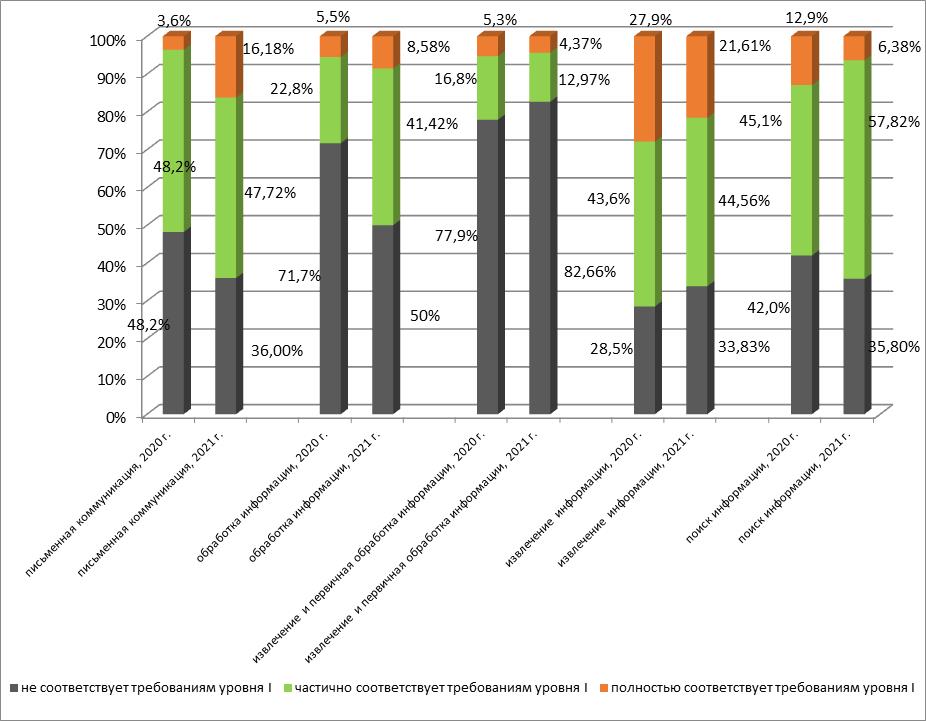 Рис. 2. Результаты мониторинговых замеров уровня сформированности общих компетенций выпускников программ СПО 2020-2021 учебного года и 2021-2022 учебного года.Уровень профессиональной образовательной программы однозначно влияет на результаты обучающихся, однако нельзя однозначно утверждать, это влияние происходит на этапе обучения или на этапе приема обучающихся. Общий средний балл обучающихся по программам подготовки КРС составляет 0,6, по программам подготовки ССЗ – 0,73. На рис. 3 видно, что результаты выпускников программ подготовки ССЗ выше во всех оцениваемых аспектах, при этом наименее существенной является разница в самом проблемном для совокупности выпускников аспекте информационной компетенции – «извлечение и первичная обработка (систематизация) информации».Если рассматривать результаты по профессиональным образовательным организациям, можно отметить отдельные случаи, когда в среднем баллы обучающихся по программам подготовки КРС и по программам подготовки ССЗ схожи. Также следует обратить внимание на отдельные ситуации, в которых средний балл обучающихся по программам подготовки КРС оказался значимо выше, чем у обучающихся в той же ПОО по программам подготовки ССЗ. Рис. 3. Средние баллы выпускников программ подготовки КРС и программ подготовки ССЗпо аспектам общих компетенций.На рис. 4 представлены средние баллы по профессиональным образовательным организациям. Очевидно, на значения оказало определенное влияние наличие или отсутствие в группе выпускников обучающихся по программам подготовки квалифицированных рабочих и служащих. Результаты оценки соответствия общих компетенций выпускников программ подготовки квалифицированных рабочих и служащих требованиям уровня IВ мониторинговом замере приняли участие 2009 обучающихся, завершающих освоение ППКРС в 2021-2022 учебном году. Они представляли 38 ПОО.Общие компетенции сформированы у участников мониторингового замера неравномерно и ниже ожидаемого уровня (см. рис. 5). Более благополучными выглядят результаты по аспектам информационной компетенции «извлечении информации» и «поиск информации» и по аспекту «письменная коммуникация» - здесь более половины выпускников продемонстрировали частичное или полное соответствие своей деятельности требованиям уровня I. Деятельность по первичной обработке и обработке информации не соответствует требованиям у большей части участников мониторингового замера (57,4% и 86,99% соответственно). Таким образом средний балл, выражающий меру сформированности информационной компетенции в различных аспектах, позволяет утверждать, что только 2 человека полностью демонстрируют соответствие своей деятельности требованиям уровня I. Частичное соответствие деятельности требованиям уровня I продемонстрировали чуть больше трети выпускников (см. рис. 6)При всей условности сопоставления результатов оценивания общих компетенций с результатами мониторинговых замеров прошлых лет, обусловленной принципиальными различиями в процедуре проведения оценки, можно заметить, что в целом структура результатов сохраняется неизменной, колебания значений результатов также непринципиальны (см. рис. 7). Единственным исключением является аспект информационной компетенции «обработка информации». Можно высказать предположение, что эта деятельность является предметом формирования в ПОО в последнее время, т.к. явно прослеживается улучшение результатов.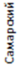 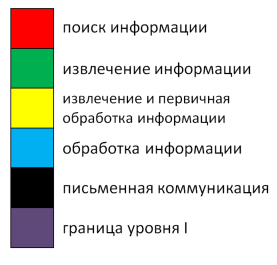 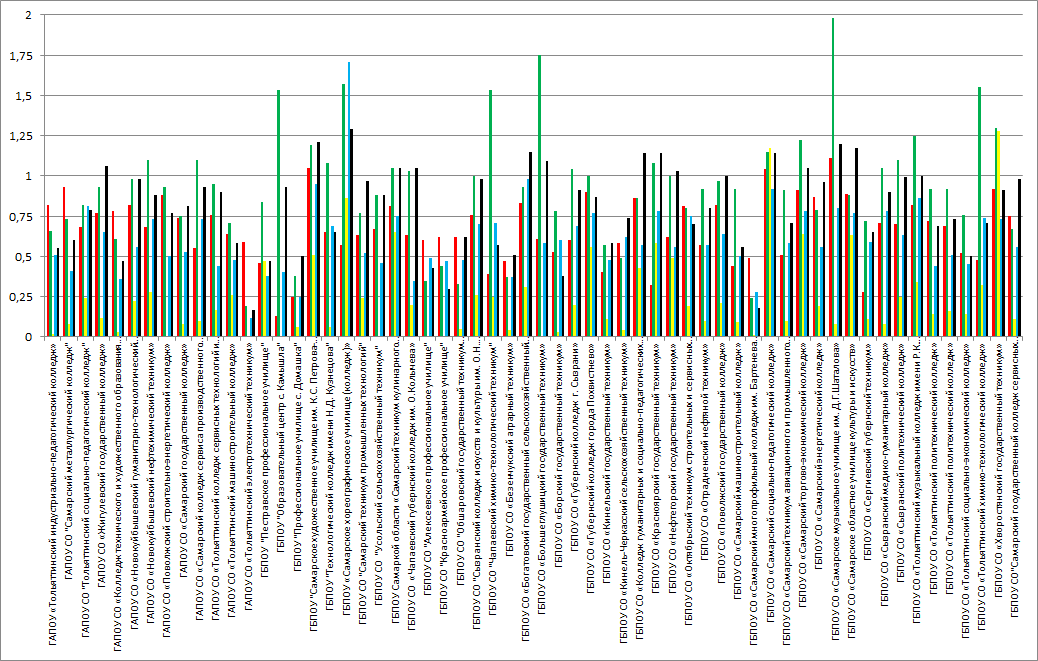 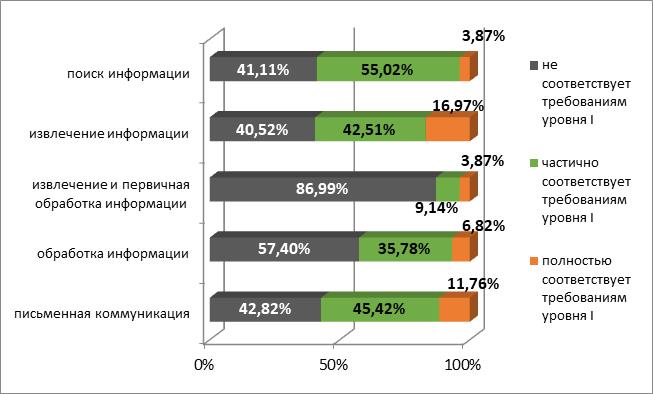 Рис. 5. Результаты оценки соответствия общих компетенций обучающихся, 
завершающих освоение программ подготовки квалифицированных рабочих и служащих 
в 2021-20022 учебном году, требованиям уровня IРис. 7. Результаты мониторинговых замеров соответствия деятельности выпускников программ подготовки КРС требованиям уровня I, 2019-2020 – 2021-2022 уч.г.В таблице 1 представлен рейтинг ПОО по общему среднему баллу, полученному обучающимися по программам подготовки КРС в рамках мониторингового замера. При общем среднем балле по выборке 0,6 результаты у ПОО значительно расходятся: от 1,01 баллов у ГБПОУ СО «Хворостянский государственный техникум им. Юрия Рябова» до 0,22 балла у ГБПОУ СО «Самарский многопрофильный колледж им. Бартенева В.В.»При всей разнице средних баллов по различным аспектам общих компетенций по всем ПОО обучающиеся лучше всего справляются с извлечением информации по одному основанию без ее последующей систематизации и хуже всего – с извлечением информации с ее предварительной обработкой систематизацией. Обучающиеся в ПОО, занимающих первые 23 строки рейтинга (из 28-ми), также лучше всего справились с заданиями на письменную коммуникацию. Что касается аспектов информационной компетенции «поиск информации» и «обработка информации», единой картины не складывается: результаты в этих аспектах, как правило, выше, чем в аспекте «извлечение и первичная обработка информации» и ниже, чем в аспекте «извлечение информации», но при этом могут быть примерно одинаковыми или существенно различаться в сторону большей успешности как в одном аспекте, так и в другом. 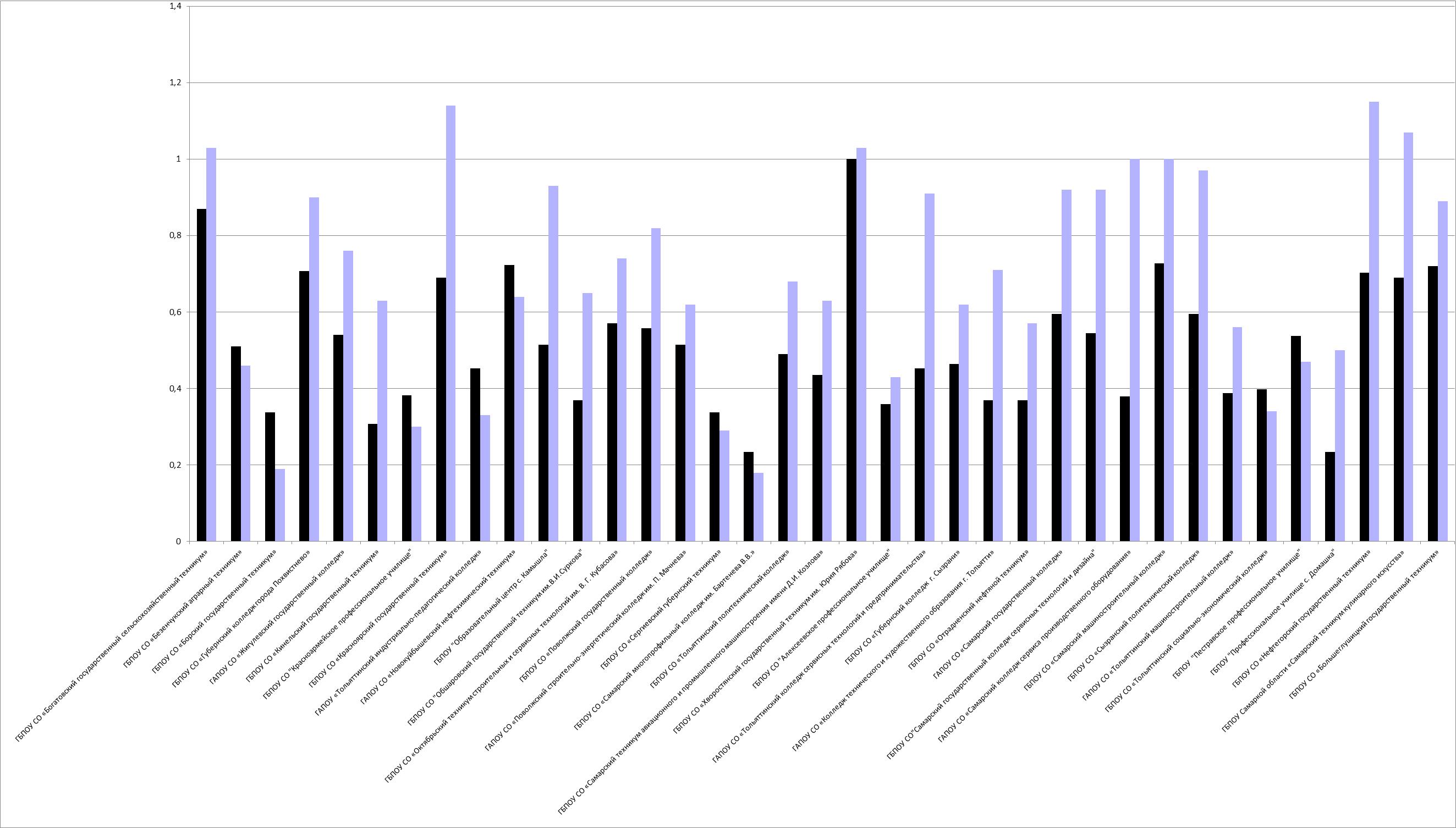 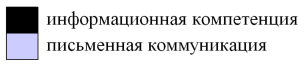 Таблица 1Рейтинг ПОО на основании общего среднего балла по результатам 
мониторингового замера сформированности общих компетенций обучающихся по ППКРС Результаты оценки соответствия общих компетенций выпускников программ подготовки специалистов среднего звена требованиям уровня IВ мониторинговом замере приняли участие 5789 обучающихся, завершающих освоение ППССЗ в 2021-2022 учебном году. Они представляли 55 ПОО.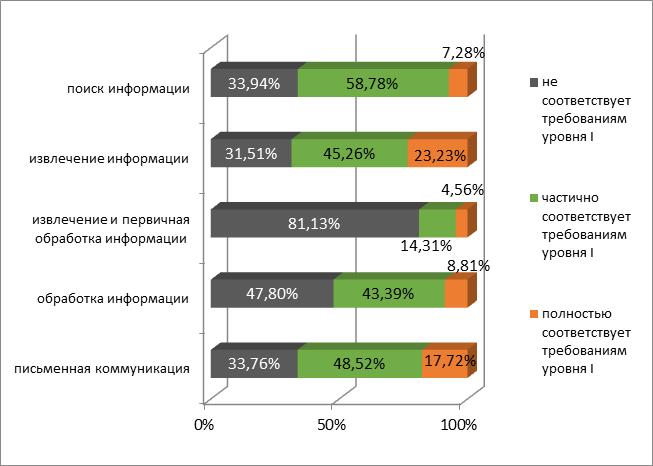 Рис. 9. Результаты оценки соответствия общих компетенций обучающихся, 
завершающих освоение программ подготовки специалистов среднего звена 
в 2021-20022 учебном году, требованиям уровня IОбщие компетенции сформированы у участников мониторингового замера неравномерно и ниже ожидаемого уровня (см. рис. 9). Более благополучными выглядят результаты по аспектам информационной компетенции «извлечении информации» и «поиск информации» и по аспекту «письменная коммуникация» - здесь практически две трети выпускников продемонстрировали частичное или полное соответствие своей деятельности требованиям уровня I. Деятельность по извлечению и первичной обработке информации не соответствует требованиям у подавляющего большинства участников мониторингового замера (81,13%), а по обработке информации – чуть меньше, чем у половины обучающихся (47,8%). Средний балл, выражающий меру сформированности информационной компетенции в различных аспектах, позволяет утверждать, что только 37 человек полностью демонстрируют соответствие своей деятельности требованиям уровня I. Частичное соответствие деятельности требованиям уровня I продемонстрировали чуть больше трети выпускников (см. рис. 10).Сопоставляя результаты мониторингового замера уровня сформированности общих компетенций выпускников программ подготовки ССЗ с результатами прошлых лет, можно заметить, что в целом структура результатов сохраняется неизменной (см. рис. 11). Рассматривая меру соответствия деятельности обучающихся в сфере работы с информацией, следует указать на то, что результаты в аспекте «обработка информации» последовательно улучшаются. Можно высказать предположение, что эта деятельность является предметом формирования в ПОО в последнее время. Также следует отметить последовательное, хотя не столь динамичное ухудшение результатов в аспекте «извлечение и первичная обработка (систематизация) информации». Результаты в аспекте «извлечение информации» не претерпели существенных изменений – колебания в зафиксированных пределах могут быть связаны с персональным составом обучающихся. Результаты в аспекте «поиск информации», ухудшившиеся в 2020-2021 учебном году, почти вернулись к зафиксированным в 2019-2020 учебном году. Такая же ситуация с результатами оценивания коммуникативной компетенции в аспекте «письменная коммуникация».Однако следует помнить, что все названные ухудшения или улучшения результатов рассматриваются в пределах требований уровня I, тогда как желаемый для работодателя уровень выпускника программ подготовки ССЗ по большинству аспектов - второй. Колебание результатов по всем замеряемым аспектам общих компетенций, возможно, за исключением обработки информации и письменной коммуникации, свидетельствуют о том, что измеряется стихийно (не целенаправленно) достигнутый уровень.Рис. 11. Результаты мониторинговых замеров соответствия деятельности выпускников программ подготовки ССЗ требованиям уровня I, 2019-2020 – 2021-2022 уч.г.В таблице 2 представлен рейтинг ПОО по общему среднему баллу, полученному обучающимися по программам подготовки ССЗ в рамках мониторингового замера. При общем среднем балле по выборке 0,73 результаты у ПОО значительно расходятся: от 1,2 баллов у ГБПОУ «Самарское хореографическое училище (колледж)» до 0,21 балла у ГАПОУ СО «Тольяттинский электротехнический техникум». При этом условно приемлемыми можно считать результаты лишь 7 организаций, средний балл которых больше 1 (частичное соответствие требованиям уровня I) или подходят вплотную к этому значению. При всей разнице средних баллов по различным аспектам общих компетенций по всем ПОО обучающиеся лучше всего справляются с извлечением информации по одному 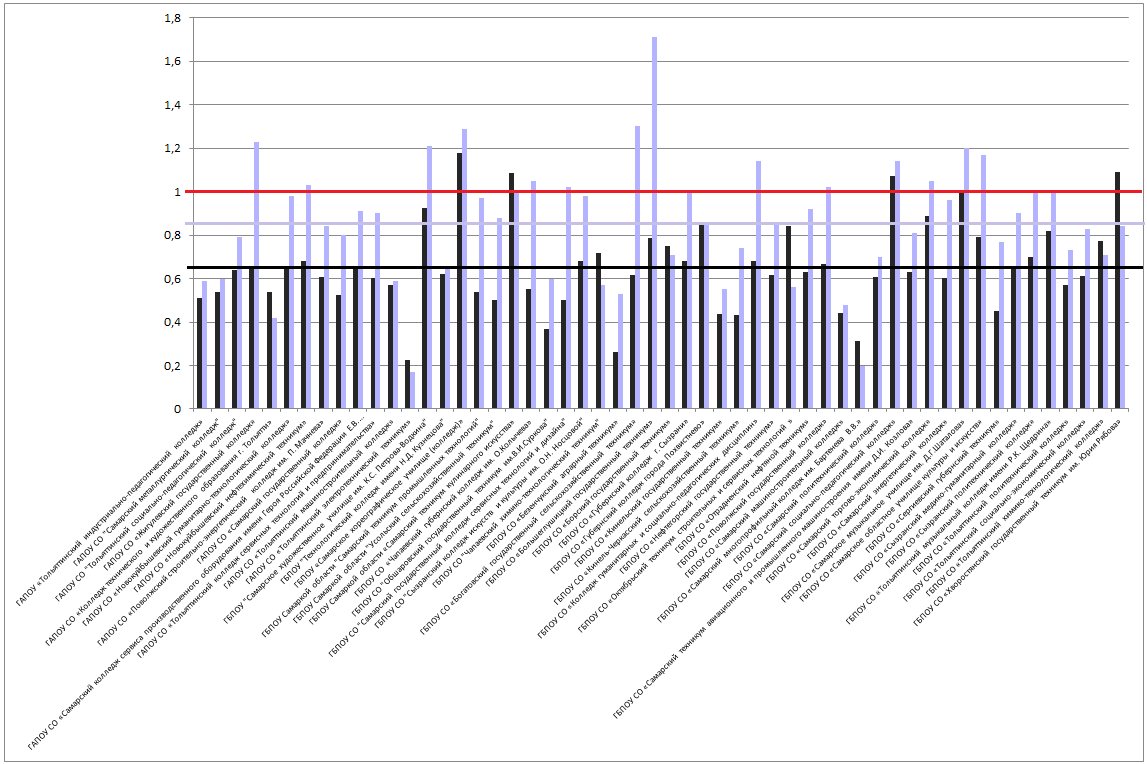 основанию без ее последующей систематизации и хуже всего – с извлечением информации с ее предварительной обработкой систематизацией в заданной структуре. Эта закономерность сохраняется до 25-ой рейтинговой позиции. Как правило, следующими за результатами в аспекте «извлечение информации» идут результаты в аспекте «поиск информации». Только в 16 случаях из 54 обучающихся в ПОО продемонстрировали более высокие результаты в аспекте «обработка информации», чем в аспекте «поиск информации» (в 7-ми из этих случаев разница была предельно мала).Письменная коммуникация на уровне I выстраивается с помощью бланковой формы, а ее содержание формируется на основе извлечения информации по заданному основанию. Поэтому неудивительно, что результаты оценки коммуникативной компетенции в аспекте «письменная коммуникация» сопоставимы, хотя несколько ниже, чем результаты оценки информационной компетенции в аспекте «извлечение информации» в подавляющем большинстве ПОО. Только в 13 ПОО можно наблюдать обратную картину, которая, по-видимому, объясняется готовностью обучающихся работать с тем или иным видом источника (источником в задании на извлечение информации были диаграммы, а на письменную коммуникацию – текст).Таблица 2Рейтинг ПОО на основании общего среднего балла по результатам 
мониторингового замера сформированности общих компетенций обучающихся по ППКРС РЕЗЮМЕВ мониторинговом замере приняли участие 7796 обучающихся в очной форме в 60-ти профессиональных образовательных организациях. 24 ПОО были представлены менее чем 66% обучающихся, 3 ПОО, включая филиалы двух из них не были представлены.Изменение процедуры тестирования и вида теста привели к снижению эффективности теста, отказу от оценивания компетенций в сфере разрешения проблем и поставили под сомнения все суждения, сформированные на основе сопоставления результатов мониторингового замера с результатами мониторинговых замеров прошлых лет.Общий средний балл составил 0,7. Это ниже, чем частичное соответствие требованиям уровня I (1 балл, полное соответствие – 2 балла)Структура затруднений обучающихся изменилась в одной позиции. Как и в предыдущих замерах лучше всего обучающиеся справляются с извлечением информации по заданному основанию, затем – с письменной коммуникацией, затем – с поиском информации и обработкой информации; наибольшие трудности вызывает извлечение информации с ее предварительной обработкой (систематизацией). В отличие от предыдущих лет результаты по поиску информации и обработке информации сблизились в общей совокупности, а в отдельных ПОО были продемонстрированы большие успехи в обработке информации, чем в поиске информации.В целом результаты обучающихся выше продемонстрированных в 2020-2021 учебном году, но ниже продемонстрированных в 2019-2020 учебном году. Единственным исключением является тенденция ежегодного улучшения результатов в аспекте «обработка информации». Можно предполагать, что в ряде ПОО ведется соответствующая работа.Уровень осваиваемой программы оказывает влияние на успешность обучающихся: общий средний балл обучающихся по программам подготовки КРС составляет 0,6, по программам подготовки ССЗ – 0,73.Содержание осваиваемой программы, возможно, также оказывает влияние на успешность обучающихся, однако на настоящем этапе отделить его от влияния образовательного процесса в ПОО, специфики набора и социокультурного окружения ПОО достаточно сложно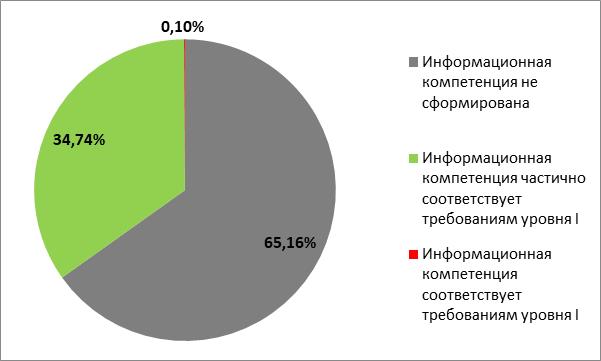 Рис. 6. Мера соответствия информационной компетенции выпускников программ подготовки КРС требованиям уровня I.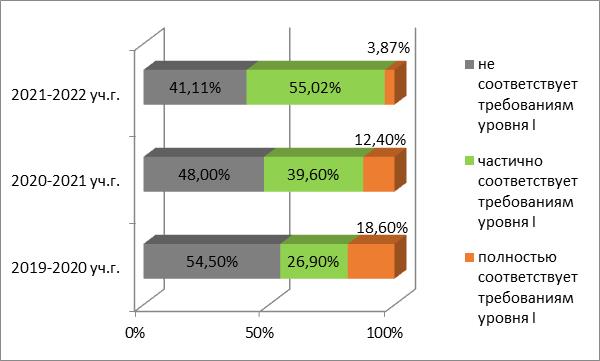 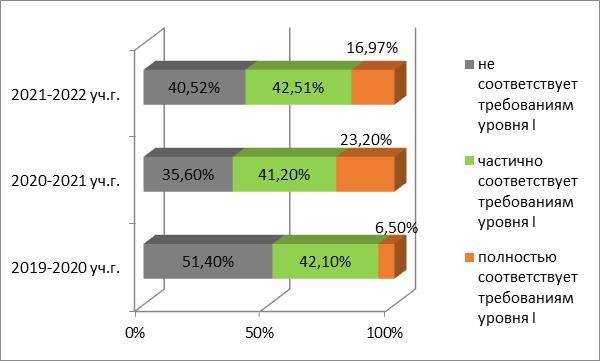 Информационная компетенция, 
поиск информацииИнформационная компетенция,извлечение информации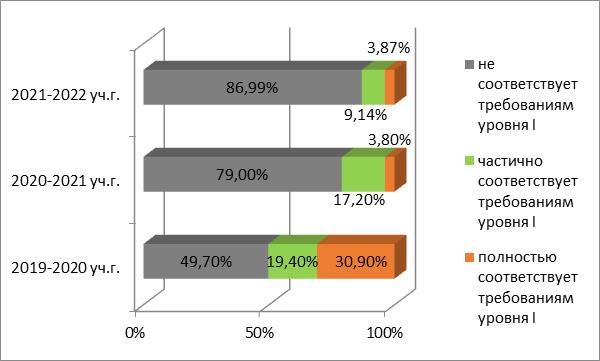 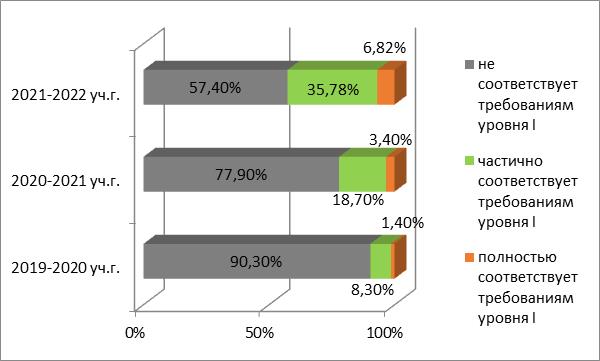 Информационная компетенция,извлечение и первичная обработка информацииИнформационная компетенция,обработка информации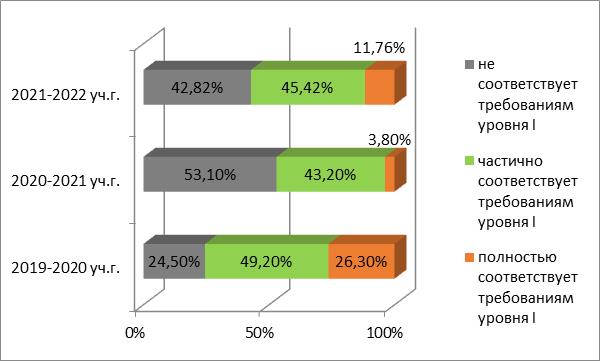 Коммуникативная компетенция, 
письменная коммуникация.Рейтинговая позицияНаименование ПООАспект общей компетенцииАспект общей компетенцииАспект общей компетенцииАспект общей компетенцииАспект общей компетенциисредний баллРейтинговая позицияНаименование ПООпоиск информацииизвлечение информацииизвлечение и первичная обработка информацииобработка информацииписьменная коммуникациясредний баллСамарская областьСамарская область0,630,760,170,490,690,61ГБПОУ СО «Хворостянский государственный техникум им. Юрия Рябова»0,941,241,10,721,031,012ГБПОУ СО «Богатовский государственный сельскохозяйственный техникум имени Героя Советского Союза Смолякова Ивана Ильича»  0,9310,481,071,030,903ГБПОУ СО «Нефтегорский государственный техникум»0,681,250,40,481,150,794ГБПОУ СО «Самарский машиностроительный колледж»0,3610,55110,784ГБПОУ СО «Красноярский государственный техникум»0,321,080,580,781,140,785ГБПОУ Самаркой области «Самарский техникум кулинарного искусства»0,771,020,240,731,070,776ГБПОУ СО «Большеглушицкий государственный техникум»0,581,6700,630,890,756ГБПОУ СО «Губернский колледж города Похвистнево»0,90,720,660,550,90,757ГАПОУ СО «Новокуйбышевский нефтехимический техникум»0,751,070,570,50,640,718ГБПОУ СО «Сызранский политехнический колледж»0,581,110,020,670,970,679ГАПОУ СО «Самарский государственный колледж»0,820,90,10,560,920,6610ГБПОУ СО "Самарский государственный колледж сервисных технологий и дизайна"0,710,720,150,60,920,6211ГБПОУ СО «Поволжский государственный колледж»0,730,910,360,230,820,6112ГБПОУ СО «Октябрьский техникум строительных и сервисных технологий им. В. Г. Кубасова»0,730,720,10,730,740,6012ГБПОУ "Образовательный центр с. Камышла"0,131,5300,40,930,6013ГАПОУ СО «Жигулевский государственный колледж»0,80,520,040,80,760,5814ГАПОУ СО «Тольяттинский колледж сервисных технологий и предпринимательства»0,590,8600,360,910,5414ГАПОУ СО «Поволжский строительно-энергетический колледж им. П. Мачнева»0,870,7800,410,620,5415ГБПОУ СО «Тольяттинский политехнический колледж»0,70,830,10,330,680,5316ГБПОУ  "Пестравское профессиональное училище"0,460,840,470,380,470,5217ГАПОУ СО «Самарский колледж сервиса производственного оборудования имени Героя Российской Федерации Е.В. Золотухина»0,330,6600,5310,5017ГБПОУ СО «Безенчукский аграрный техникум»0,540,570,140,790,460,5017ГБПОУ СО «Губернский колледж  г. Сызрани»0,590,470,180,620,620,5018ГБПОУ СО «Самарский техникум авиационного и промышленного машиностроения имени Д.И. Козлова»0,470,730,070,470,630,4719ГАПОУ СО «Колледж технического и художественного образования г. Тольятти»0,840,3900,250,710,4420ГАПОУ «Тольяттинский индустриально-педагогический колледж»0,860,5900,360,330,4320ГБПОУ СО "Обшаровский государственный техникум им.В.И.Суркова"0,760,450,090,180,650,4321ГАПОУ СО «Тольяттинский машиностроительный колледж»0,570,600,380,560,4222ГБПОУ СО «Отрадненский нефтяной техникум»0,380,6600,440,570,4123ГБПОУ СО «Тольяттинский социально-экономический колледж»0,490,660,050,390,340,3924ГБПОУ СО "Алексеевское профессиональное училище"0,60,3500,490,430,3724ГБПОУ СО «Кинельский государственный техникум»0,450,4800,30,630,3724ГБПОУ СО "Красноармейское профессиональное училище"0,620,4400,470,30,3725ГБПОУ СО «Сергиевский губернский техникум»0,40,5300,420,290,3326ГБПОУ СО «Борский государственный техникум»0,540,3100,50,190,3127ГБПОУ "Профессиональное училище с. Домашка"0,250,380,060,250,50,2928ГБПОУ СО «Самарский многопрофильный колледж им. Бартенева В.В.»0,50,190,010,240,180,22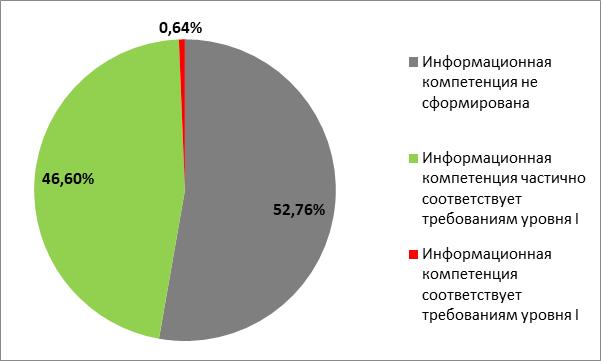 Рис. 10. Мера соответствия информационной компетенции выпускников программ подготовки ССЗ требованиям уровня I.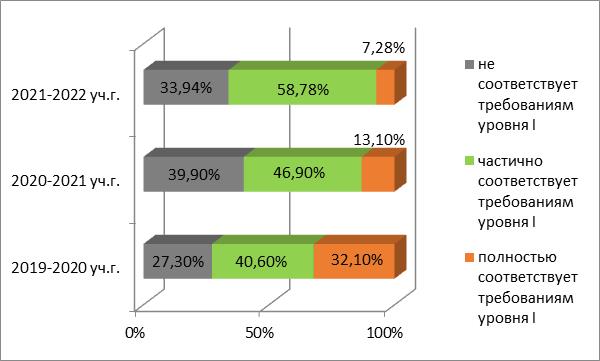 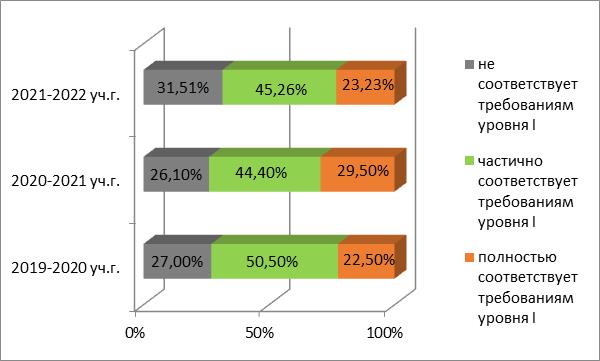 Информационная компетенция, 
поиск информацииИнформационная компетенция,извлечение информации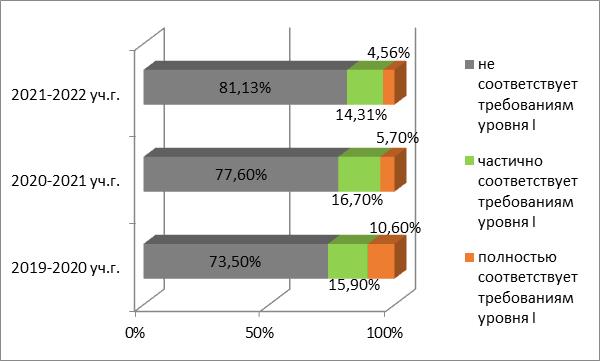 Информационная компетенция,извлечение и первичная обработка информацииИнформационная компетенция,обработка информации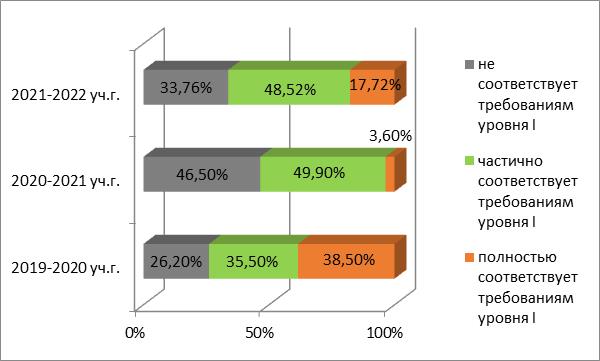 Коммуникативная компетенция, 
письменная коммуникация.Рейтинговая позицияНаименование ПООАспект общей компетенцииАспект общей компетенцииАспект общей компетенцииАспект общей компетенцииАспект общей компетенциисредний баллРейтинговая позицияНаименование ПООпоиск информацииизвлечение информацииизвлечение и первичная обработка информацииобработка информацииписьменная коммуникациясредний баллСамарская областьСамарская область0,730,920,230,610,840,731ГБПОУ «Самарское хореографическое училище (колледж)»0,571,570,861,711,291,202ГБПОУ СО «Самарский социально-педагогический колледж»1,041,151,170,921,141,083ГБПОУ Самаркой области «Самарский техникум кулинарного искусства»0,891,11,560,7911,074ГБПОУ СО «Хворостянский государственный техникум им. Юрия Рябова»0,91,341,380,740,841,045ГБПОУ СО «Самарское музыкальное училище им. Д.Г.Шаталова»1,111,980,080,81,21,036ГБПОУ "Самарское художественное училище им. К.С. Петрова-Водкина"1,051,190,510,951,210,987ГБПОУ СО «Большеглушицкий государственный техникум»0,71200,431,710,978ГБПОУ СО «Самарский торгово-экономический колледж»0,911,220,640,781,050,929ГБПОУ СО «Самарское областное училище культуры и искусств»0,890,880,630,771,170,8710ГБПОУ СО «Губернский колледж города Похвистнево»0,891,150,510,890,860,8611ГБПОУ СО «Тольяттинский музыкальный колледж имени Р.К. Щедрина»0,821,250,340,8610,8512ГБПОУ СО «Октябрьский техникум строительных и сервисных технологий им. В. Г. Кубасова»1,041,040,480,80,560,7813ГБПОУ СО «Колледж гуманитарных и социально-педагогических дисциплин имени Святителя Алексия, Митрополита Московского»0,860,860,430,571,140,7713ГАПОУ СО «Жигулевский государственный колледж»0,741,160,160,561,230,7714ГБПОУ СО «Тольяттинский химико-технологический колледж»0,481,550,320,740,710,7614ГБПОУ СО «Сызранский политехнический колледж»0,741,10,340,6210,7615ГБПОУ СО «Богатовский государственный сельскохозяйственный техникум имени Героя Советского Союза Смолякова Ивана Ильича0,680,830,090,871,30,7515ГАПОУ СО «Новокуйбышевский нефтехимический техникум»0,641,110,10,881,030,7515ГБПОУ СО «Губернский колледж  г. Сызрани»0,611,210,20,7110,7516ГБПОУ СО «Борский государственный техникум»0,51,640,070,790,710,7416ГБПОУ СО "Сызранский колледж искусств  и культуры им. О.Н. Носцовой"0,7610,260,70,980,7416ГБПОУ СО «Поволжский государственный колледж»0,820,970,20,671,020,7417ГАПОУ СО «Новокуйбышевский гуманитарно-технологический колледж»0,820,980,220,560,980,7117ГАПОУ СО «Самарский колледж сервиса производственного оборудования имени Героя Российской Федерации Е.В. Золотухина»0,591,170,120,760,910,7118ГБПОУ СО «Сызранский медико-гуманитарный колледж»0,711,050,080,780,90,7019ГБПОУ СО "Чапаевский химико-технологический техникум"0,391,530,250,710,570,6919ГБПОУ СО «Отрадненский нефтяной техникум»0,671,050,160,640,920,6920ГБПОУ СО «Самарский энергетический колледж»0,870,790,190,560,960,6720ГБПОУ СО «Самарский техникум авиационного и промышленного машиностроения имени Д.И. Козлова»0,551,130,130,720,810,6720ГАПОУ СО "Тольяттинский социально-педагогический колледж"0,680,820,240,810,790,6720ГБПОУ СО «Нефтегорский государственный техникум»0,540,640,610,680,860,6721ГАПОУ СО «Тольяттинский колледж сервисных технологий и предпринимательства»0,790,970,20,460,90,6622ГБПОУ СО «Тольяттинский социально-экономический колледж»0,580,950,330,580,830,6522ГАПОУ СО «Поволжский строительно-энергетический колледж им. П. Мачнева»0,8810,010,540,840,6522ГБПОУ СО  «Чапаевский губернский колледж им. О.Колычева»0,631,030,20,351,050,6523ГБПОУ СО «Самарский политехнический колледж»0,730,990,180,530,70,6323ГБПОУ Самаркой области "Самарский техникум промышленных технологий"0,630,770,240,520,970,6323ГБПОУ "Технологический колледж имени Н.Д. Кузнецова"0,651,080,060,690,650,6324ГБПОУ СО "Самарский государственный колледж сервисных технологий и дизайна"0,780,630,070,521,020,6024ГБПОУ СО «Тольяттинский политехнический колледж»0,690,920,160,510,730,6025ГБПОУ Самаркой области "Усольский сельскохозяйственный техникум" 0,670,8800,460,880,5825ГАПОУ СО «Самарский государственный колледж»0,740,740,080,530,80,5825ГАПОУ СО «Тольяттинский машиностроительный колледж»0,660,750,360,520,590,5826ГАПОУ СО "Самарский металлургический колледж"0,930,730,080,410,60,5527ГАПОУ «Тольяттинский индустриально-педагогический колледж»0,810,670,030,540,590,5328ГБПОУ СО «Сергиевский губернский техникум»0,240,780,140,640,770,5129ГАПОУ СО «Колледж технического и художественного образования г. Тольятти»0,770,660,340,380,420,5130ГБПОУ СО «Кинель-Черкасский сельскохозяйственный техникум»0,580,490,040,620,740,4931ГБПОУ СО «Кинельский государственный техникум»0,370,630,170,580,550,4632ГБПОУ СО «Самарский машиностроительный колледж»0,460,900,410,480,4533ГБПОУ СО "Обшаровский государственный техникум им.В.И.Суркова"0,510,250,030,690,60,4234ГБПОУ СО «Безенчукский аграрный техникум»0,450,320,010,260,530,3135ГБПОУ СО «Самарский многопрофильный колледж им. Бартенева В.В.»0,460,3900,40,20,2936ГАПОУ СО «Тольяттинский электротехнический техникум»0,590,1900,120,170,21